Н А К А ЗПро проведення І (районного) етапу міського конкурсу  творчих робіт вільного жанру «Присвята рідному місту» для учнів 8-11-х класів загальноосвітніх навчальних закладівНа виконання основних заходів Комплексної програми розвитку освіти м. Харкова на 2011-2017 роки, Плану роботи Департаменту освіти Харківської міської ради на 2016 рік, наказу Департаменту освіти Харківської міської ради від 01.09.2016 № 225, з метою реалізації Концепції національно-патріотичного виховання дітей та молоді,  підвищення інтересу учнівської молоді до стратегічного розвитку міста, вивчення духовних            і культурологічних цінностей Харкова, виховання в учнів активної громадянської позиції, виявлення та підтримки лінгвістично обдарованої молодіНАКАЗУЮ:1.Затвердити:1.1. Умови проведення І (районного) етапу міського конкурсу творчих робіт вільного жанру «Присвята рідному місту» для учнів 8-11-х класів загальноосвітніх навчальних закладів у 2016 році – далі Конкурсу (додаток 1).1.2. Склад оргкомітету Конкурсу (додаток 2).1.3. Склад журі Конкурсу (додаток 3).2. Оргкомітету Конкурсу:Провести І (районний) етап Конкурсу на базі методичного центру Управління освіти адміністрації Київського району Харківської міської ради.До 14.10. 20162.2. Підбити підсумки та оприлюднити результати І (районного) етапу Конкурсу.До 20.10. 20163. Директору методичного центру Настенко І.В.:3.1. Довести інформацію щодо проведення І (районного) етапу міського конкурсу творчих робіт вільного жанру «Присвята рідному місту» для учнів 8-11-х класів до керівників підпорядкованих загальноосвітніх навчальних закладів.До 15.09.20163.2.Забезпечити організаційно-методичний супровід проведення І (районного) етапу міського конкурсу творчих робіт вільного жанру «Присвята рідному місту».До 20.10. 20163.3. Надати до Науково-методичного педагогічного центру заявку на участь у ІІ (міському) етапі Конкурсу відповідно до Умов проведення та роботи учнів-переможців І (районного) етапу Конкурсу.До 21.10.20164. Керівникам загальноосвітніх навчальних закладів усіх типів і форм власності:4.1. Довести інформацію про проведення І (районного) етапу Конкурсу до педагогічних працівників та учнів підпорядкованих навчальних закладів.До 16.09.20164.2. Сприяти участі учнів 8-11-х класів у І (районному) етапі Конкурсу.До 14.10.20164.3. Надати до методичного центру заявку (додаток 4)  на участь учнів 8-11-х класів у І (районному) етапі Конкурсу.До 05.10.20164.4. Надати до методичного центру роботи учасників І (районного) етапу Конкурсу.До 10.10.20165. Завідувачу лабораторії комп’ютерних технологій в освіті Короп Ю.В. розмістити даний наказ на сайті Управління освіти.									До 15.09.20166. Контроль за виконанням цього наказу покласти на заступника начальника Управління освіти адміністрації Київського району Харківської міської ради Ліпейка В.І.Начальник Управління освіти                                                    Т.В.КуценкоНастенко Додаток 2до наказу Управління освіти адміністрації Київського району Харківської міської радивід 13.09.2016  № 298Склад оргкомітетуІ (районного) етапу міського конкурсу творчих робіт вільного жанру«Присвята рідному місту» для учнів 8-11-х класів загальноосвітніх навчальних закладівДодаток 3до наказу Управління освіти адміністрації Київського району Харківської міської радивід 13.09.2016  № 298Склад журіІ (районного) етапу міського конкурсу творчих робіт вільного жанру«Присвята рідному місту» для учнів 8-11-х класів загальноосвітніх навчальних закладівДодаток 1до наказу Управління освіти адміністрації Київського району Харківської міської радивід 13.09.2016  № 298Умови проведенняІ (районного) етапу міського конкурсу творчих робіт вільного жанру  «Присвята рідному місту» для учнів 8-11-х класів загальноосвітніх навчальних закладів1. Загальні положення1.1. І (районний) етап міського конкурсу творчих робіт вільного жанру «Присвята рідному місту» (далі Конкурс) – це індивідуальні змагання учнів 8-11-х класів загальноосвітніх навчальних закладів усіх типів та форм власності.1.2. Загальне керівництво та координацію проведення Конкурсу здійснює Управління освіти адміністрації Київського району Харківської міської ради.1.3. Організаційне та методичне забезпечення проведення Конкурсу здійснює методичний центр Управління освіти адміністрації Київського району Харківської міської ради.1.4. Конкурс проводиться за номінаціями:«Харків – місто моє» (вірші-присвяти);«Харків – місто щастя і добра» (статті, замітки, репортажі, інтерв’ю, есе);«Мій Харків – мої крила» (відеороботи).1.5. Конкурс передбачає єдині вимоги до всіх учасників незалежно                      від типу навчального закладу, форми власності, підпорядкування та мови навчання в ньому.1.6. Учасники можуть обирати мову виконання робіт: українську                  чи російську.2. Мета та завдання Конкурсу2.1. Метою Конкурсу є сприяння підвищенню інтересу учнівської молоді до стратегічного розвитку міста, духовних і культурологічних цінностей Харкова; виховання в учнів активної громадянської позиції; виявлення та підтримка лінгвістично обдарованої молоді.2.2. Основними завданнями Конкурсу є:виховання патріотичного та громадянського ставлення до малої батьківщини;формування в молоді шанобливого ставлення до рідного міста та його історії;розвиток журналістських навичок у різноманітних публіцистичних, художніх та інформаційних жанрах;створення умов для самореалізації особистості учня;виявлення авторів-початківців, підтримка та пропаганда їхньої творчості.3. Порядок проведення Конкурсу3.1. І (районний) етап міського конкурсу проводиться у вересні-жовтні 2016 року; 3.2. У I (районному) етапі  беруть участь учні 8-11-х класів, які виявили бажання взяти участь у Конкурсі.3.3. Персональний склад оргкомітету, журі Конкурсу, а також їх рішення затверджуються наказом Управління освіти адміністрації Київського району.3.4. Заявки (форма додається) та роботи переможців для участі в І (районному) етапі Конкурсу навчальні заклади направляють до оргкомітету до 10.10.2016 в електронному та друкованому варіантах.4. Оргкомітет та журі Конкурсу4.1. Для організації та проведення Конкурсу створюються оргкомітет і журі, склад яких затверджується наказом Управління освіти адміністрації Київського району. 4.2. Оргкомітет визначає порядок, форми, місце, дату проведення Конкурсу; забезпечує організаційну підготовку, створює імідж Конкурсу, оприлюднює його результати, розповсюджує інформаційні матеріали.4.3. Журі формується з числа фахівців відповідного профілю, науковців академічних установ, викладачів, методистів, переможців міських конкурсів, представників учнівського самоврядування.4.4. Журі Конкурсу складає протоколи, оцінює досягнення учасників, визначає переможців Конкурсу.5. Вимоги до конкурсних робіт5.1. Вимоги до конкурсних робіт у номінації «Харків – місто моє» (вірші-присвяти): мова написання – українська або російська;вимоги до оформлення: формат А4, шрифт TIMES NEW ROMAN,                            14 кегль, інтервал – 1,5. Поля сторінки: ліве – 2 см, верхнє – 1 см, праве –             не менше 0,8 см, нижнє – 2 см;дозволяються супровідні ілюстрації, виконані авторами.5.2. Вимоги до робіт у номінації «Харків – місто щастя і добра» (стаття, замітка, репортаж, інтерв’ю, есе):робота виконується українською або російською мовою;для участі в Конкурсі подається робота обсягом до 5 сторінок на папері формату А4 з використанням текстового редактору Microsoft Office Word, шрифт Times New Roman, 14 розмір, полуторний інтервал;усі сторінки нумеруються по центру верхнього поля аркуша без зазначення слова «сторінка» та розділових знаків. Перша сторінка не нумерується (1 – титульний лист, номер «1» не друкується). 5.3. Вимоги до робіт у номінації «Мій Харків – мої крила» (відеороботи):для участі в Конкурсі необхідно самостійно створити відеороботу (відеоролик), яка розкриває тему Конкурсу;максимальна тривалість відеоролику – до 8 хвилин;формат відеоролику: AVI, MPEG-4, MJPEG, MOV, MP-4;відеоролик може бути відзнятий будь-якими доступними для учасників засобами;використання під час зйомки та монтажу спеціальних програм                    та інструментів залишається на розгляд автора;учасники самостійно визначають жанр відеоролика (відео-кліп, репортаж, інтерв’ю тощо), необхідність його озвучення та музичного супроводження.5.4. На Конкурс не приймаються роботи:опубліковані на мережевих порталах;створені в жанрах, що не відповідають номінаціям конкурсу;інформативно-реферативного характеру;які містять плагіат;оформлені не у відповідності з правилами оформлення.6. Критерії оцінки конкурсних робіт6.1. Критерії оцінювання робіт у номінації «Харків – місто моє» (вірші-присвяти): оригінальність образно-художнього мислення; використання художніх засобів (епітети, метафори, порівняння);дотримання обраного віршованого розміру, ритмічна організація вірша;композиційно-логічне оформлення тексту;відсутність літературних штампів та плагіату;грамотність викладу та культура оформлення.6.2. Критерії оцінювання робіт у номінації «Харків – місто щастя і добра» (стаття, замітка, репортаж, інтерв’ю, есе): відповідність змісту роботи заявленій темі;повнота, логічність та послідовність розкриття теми;художні особливості роботи (мовне оформлення, образність тощо),дотримання стильової єдності;відсутність літературних штампів та плагіату;оригінальність та творчий підхід.6.3. Критерії оцінювання робіт у номінації «Мій Харків – мої крила» (відеороботи):відповідність змісту відеороботи заявленій темі та якість викладення матеріалу;інформативність змісту, оригінальність ідеї; естетичність роботи та загальне емоційне сприйняття.7. Визначення переможців Конкурсу7.1. Журі оцінює роботи в кожній номінації за встановленими критеріями.7.2. Переможцями в номінаціях Конкурсу вважаються роботи, які набрали найбільшу кількість балів.7.3. Кількість переможців не може перевищувати 50 % від загальної кількості учасників у кожній номінації. 8. Нагородження переможців Конкурсу8.1. Переможці в номінаціях Конкурсу нагороджуються дипломами І, ІІ та ІІІ ступенів Управління освіти.8.2. За згодою журі оргкомітет Конкурсу має право встановлювати додаткові заохочувальні призи.9. Прикінцеві положення9.1. Організаційний комітет Конкурсу має право вводити додаткові критерії оцінювання конкурсних робіт.9.2. Надаючи свою роботу на Конкурс, автор надає право організаторам Конкурсу на використання наданого матеріалу (розміщення в мережі Інтернет, телепрограмах, публікації у ЗМІ, подальше тиражування тощо). 9.3. Надіслані на Конкурс роботи не повертаються та рецензії авторам не видаються.Додаток 4до наказу Управління освіти адміністрації Київського району Харківської міської ради                                                       від 13.09.2016  № 298ЗАЯВКАна участь учнів ____________________________________ м. Харковав І (районному) етапі міського конкурсу творчих робіт вільного жанру  «Присвята рідному місту» у 2016 роціДиректор ЗНЗ                                                                            ПІБВідповідальний від ЗНЗ(прізвище, ім’я, по батькові (повністю) посада, контактний телефон)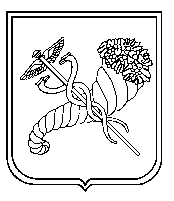  13.09.2016           № 298З наказом ознайомлені:З наказом ознайомлені:Ліпейко В.І.Настенко І.В.Короп Ю.В.Голова оргкомітету:Настенко І.В. – директор методичного  центру Управління освіти адміністрації Київського району Харківської міської ради Харківської області; Члени оргкомітету:Свідєрська Н.П. - методист методичного центру Управління освіти адміністрації Київського району Харківської міської ради Харківської областіГолова журі:Снурникова І.О. - методист методичного центру Управління освіти адміністрації Київського району Харківської міської ради Харківської області;Члени журі:Ліманова О.В. - методист методичного центру Управління освіти адміністрації Київського району Харківської міської ради Харківської області;Уляк Д.К. - методист методичного центру Управління освіти адміністрації Київського району Харківської міської ради Харківської області;Сипченко Т.М. - методист методичного центру Управління освіти адміністрації Київського району Харківської міської ради Харківської області;Картамишева Т.М. - методист методичного центру Управління освіти адміністрації Київського району Харківської міської ради Харківської області.№ з/пП.І.Б. учасника конкурсу (повністю)КласНавчальний заклад НомінаціяНазва роботиП.І.Б. учителя, який підготував учасника1.2.3.4.5.